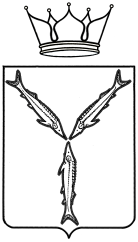 МИНИСТЕРСТВО ОБРАЗОВАНИЯ САРАТОВСКОЙ ОБЛАСТИПРИКАЗ____________ № _______                                                                      г. СаратовОб утверждении перечня профильных предметов В соответствии с Постановлением Правительства Саратовской области от 29 мая 2014 года № 313-П, в целях организованного проведения на территории Саратовской области индивидуального отбора в классы (классы) профильного обучения, комплектования профильных классов в 2015 годуПРИКАЗЫВАЮ:Утвердить перечень профильных предметов для обучающихся, планирующих продолжить обучение по программам среднего общего образования в классах профильного обучения муниципальных образовательных организаций и областных государственных образовательных организаций, по каждому профилю обучения (приложение).2.		Рекомендовать руководителям органов местного самоуправления, осуществляющих управление в сфере образования, ознакомить с настоящим приказом участников образовательного процесса. 3.	Заместителю министра образования Саратовской области -  начальнику управления специального образования и защиты прав несовершеннолетних довести настоящий приказ до сведения руководителей государственных общеобразовательных учреждений, функции и полномочия учредителя в отношении которых осуществляет министерство образования Саратовской области.4.	Контроль за исполнением настоящего приказа оставляю за собой.Министр                                                                                      М.А. ЕпифановаПриложение к приказу министерства образования Саратовской области от _________ № ______Перечень профильных предметов для обучающихся, планирующих продолжить обучение по программам среднего общего образования в классах профильного обучения муниципальных образовательных организаций и областных государственных образовательных организаций, по каждому профилю обучения*При зачислении в класс (классы) профильного обучения учитываются результаты государственной итоговой аттестации по образовательным программам основного общего образования двух экзаменов по предметам по выбору.№ п/пПрофильПредметы для государственной итоговой аттестации и комплектования классов профильного обучения*1.Агро-технологическийБиология, география, физика2.Биолого-географическийБиология, география3.Индустриально-технологическийФизика, информатика и ИКТ 4.Информационно-технологическийФизика, информатика и ИКТ, биология5.Историко-правовойИстория, обществознание, иностранный язык6.Оборонно-спортивныйОбществознание, история, физика 7.Социально-гуманитарныйИстория, литература, иностранный язык8.Социально-информационныйИнформатика и ИКТ, иностранный язык9.Социально-математическийИнформатика и ИКТ, обществознание10.Социально-экономическийИностранный язык, обществознание, география11.СоциологическийОбществознание, история, география12.ФилологическийЛитература, иностранный язык13.Физико-математическийИнформатика и ИКТ, физика14.Физико-химическийФизика, химия15.Химико-биологическийБиология, химия16.Художественно-эстетическийИстория, литература